Basic Double Crochet PatternDirectionsRow 1: Slip knot, then daisy chain 20-30 stitchesRow 2:  Turn and ch three into second stitch, then dc into every stitch, repeat until endRow 3: Turn and ch three into next stitch, then dc into every stitch, repeat until endRow 4: As above until end. 	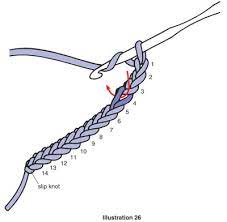 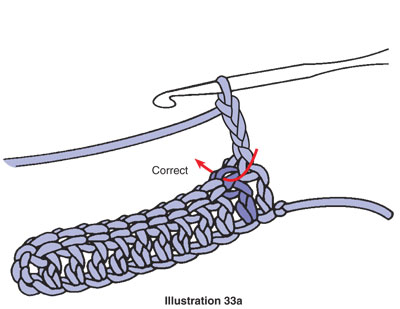 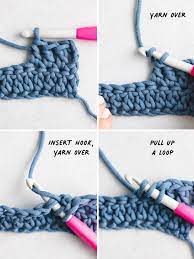 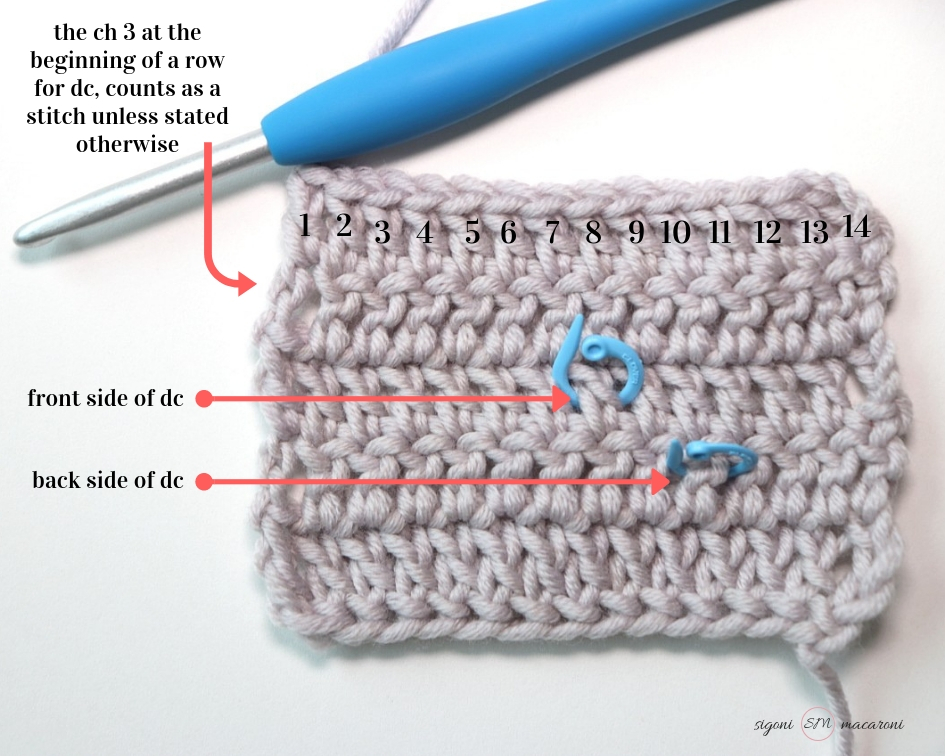 Terms:sl kn: slip knotch: chainsp: spacedc: double crochetsc: Single crochetch: Chain (daisy chain) Materials:Crochet hook 3.5-58 ply acrylic yarn 100 grams